8.V.2020TEMAT : UNIA EUROPEJSKAZabawa „Wesoły pociąg” – ćwiczenia słownikoweDziecko uczy się rymowanki:Wesoły pociąg po szynach jedzieDo wspólnej podróży zaprasza też ciebieLecz wsiąść dziś może tylko osobaKtóra na – mama mówi głoskę : o, a, k – wyraz mi poda.Dziecko podaje wyraz na wymienioną przez mamę głoskę.Rozmowa z dzieckiem – „Co to jest Unia Europejska” – dziecko próbuje odpowiedzieć.Wyjaśnienie dzieckuNiektóre kraje Europy postanowiły połączyć się w jedną wielką rodzinę państwa, która nosi nazwę Unia Europejska. Obecnie w jej skład wchodzi 27 państw. Unię Europejską można porównać do grupy przedszkolnej, w której jest przyjaźń, wszyscy się znają, przestrzegają określonych zasad, pomagają sobie.Każde państwo ma swoją flagę. Unia Europejska również, jest na niej 12 złotych gwiazd ułożonych w kole na niebieskim tle. Kolory flagi przypominają nam lato : niebieskie niebo i żółte słońce.Proszę pokolorować flagę Unii Europejskiej.Grażyna Gałwa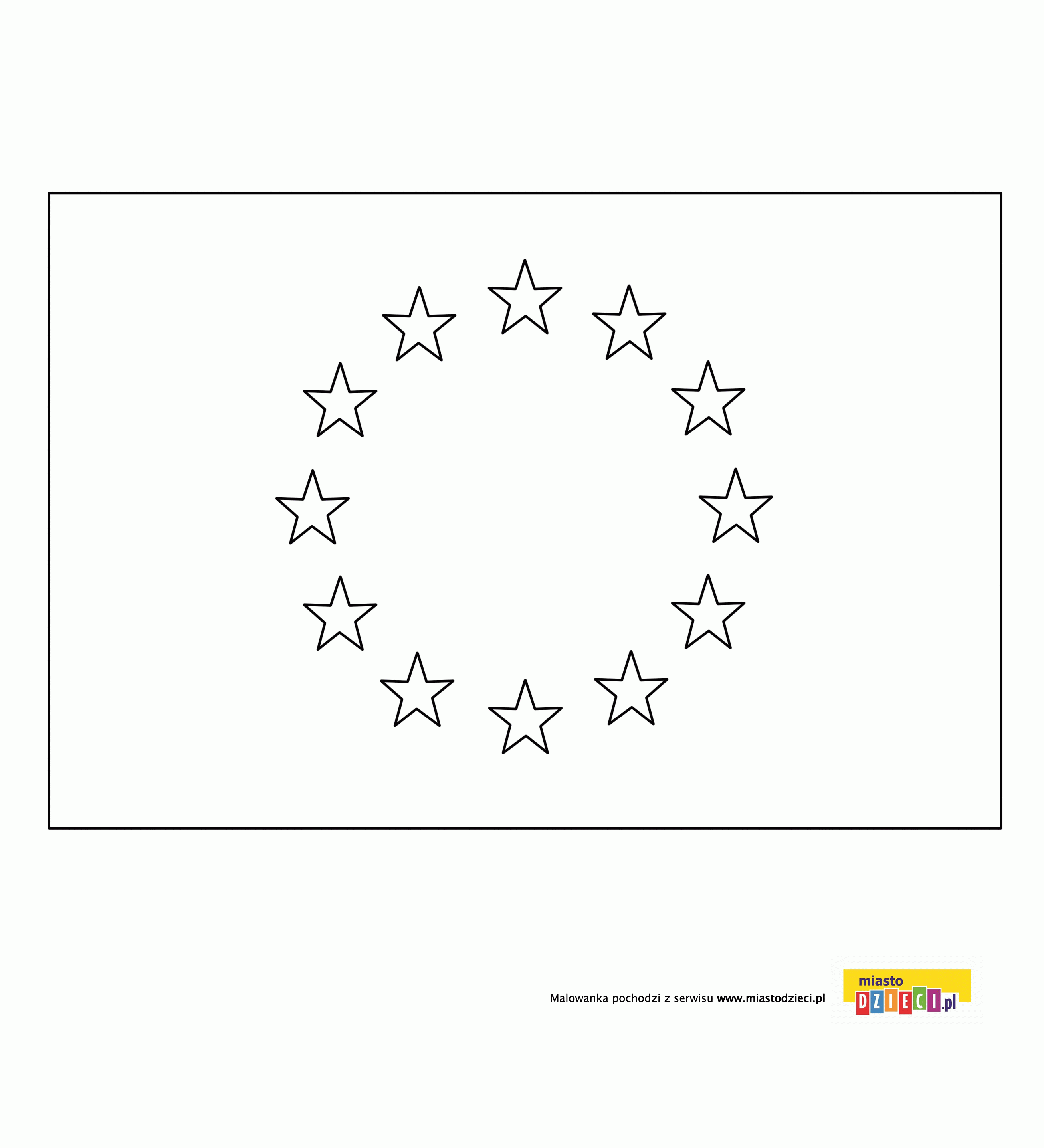 